СОВЕТ НАРОДНЫХ ДЕПУТАТОВСЕЛА КРЕМЕНЧУГГорода ТирасполяПриднестровской Молдавской РеспубликиМD-3351, ПМР, г. Тирасполь, с. Кременчуг, ул. Ленина, 44, тел/факс 0 (557) 7 02 42e-mail: selskijsovet@yandex.ruРЕШЕНИЕ №4  2 сессия 26 созыва  от 21 декабря 2020 года« Об утверждении штатного расписания администрации села Кременчуг на 2021 год».В соответствии с Законом ПМР «Об органах местной власти, местногосамоуправления и государственной администрации в ПМР» и законом ПМР «Озаработной плате работников бюджетной сферы, денежном довольствии военнослужащихи лиц, приравненных к ним по условиям выплат денежного довольствия, денежномсодержании государственных гражданских служащих» Кременчугский сельский Советнародных депутатов РЕШИЛ:    1)  Утвердить штатное  расписание администрации с. Кременчуг на 2021 год.       (приложение №1 к настоящему Решению).  2)  Настоящее Решение вступает в силу с момента его принятия.  3)  Направить штатное расписание   в Тираспольский городской Совет  народных  депутатов. 4)  Контроль за исполнением настоящего Решения возложить на постоянную депутатскую комиссию по соблюдению законности и охране общественного порядка, мандатную комиссию.Председатель Совета – глава  администрации с. Кременчуг                                                               О.А. БаховцевПриложение №1к Решению 2 сессии 26 созыва №4от 21 декабря 2020 года.Штатное расписание администрации с. Кременчуг на 2021 год.Председатель Совета – глава  администрации с. Кременчуг                                                               О.А. БаховцевСОВЕТУЛ ДЕ ДЕПУТАЦЬ АЙ ПОПОРУЛУЙ АЛ САТУЛУЙ  КРЕМЕНЧУГА орашулуй ТирасполРепубличий   Молдовенешть  Нистрене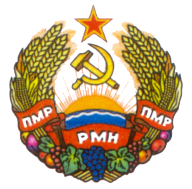 РАДА НАРОДНИХ ДЕПУТАТIВСIЛА  КРЕМЕНЧУГМiста ТирасполяПриднiстровськoi Молдавськoi Республiкi№п/пНаименование должностиКол-во штатных единицДолжностной оклад в РУ МЗП согласно законуУстановленныйдолжностной оклад в РУ МЗП1.Председатель Совета – глава администрации1310310Аппарат администрации села КременчугАппарат администрации села КременчугАппарат администрации села КременчугАппарат администрации села КременчугАппарат администрации села Кременчуг2.Заместитель главы администрации12702703.Секретарь Совета народных депутатов12402404.Ведущий специалист0,5160-180905.Уборщик служебных помещений0,512562,5Итого:4972,5